Lektor:Mgr. Hana Svozilová je studentkou 2. ročníku doktorského studijního programu Hematologie na Lékařské fakultě Masarykovy univerzity v Brně. Práci se studenty se věnuje už od roku 2013, kdy se začala podílet na organizaci středoškolské mezioborové soutěže N-trophy a pokračuje v tom dodnes. Od roku 2015 aktivně vytváří program pro veřejnost na Noci vědců a v letošním roce vedla dvě Středoškolské odborné práce v oboru Zdravotnictví a Biologie. Ve své vědecké činnosti se (stejně jako Verča) podílí na výzkumu chronické lymfocytární leukémie, nejčastější leukémie dospělých lidí v západním světě. Ne vždy tomu tak ale bylo - ještě 2 roky zpátky se věnovala výzkumu rostlinných proteinů. 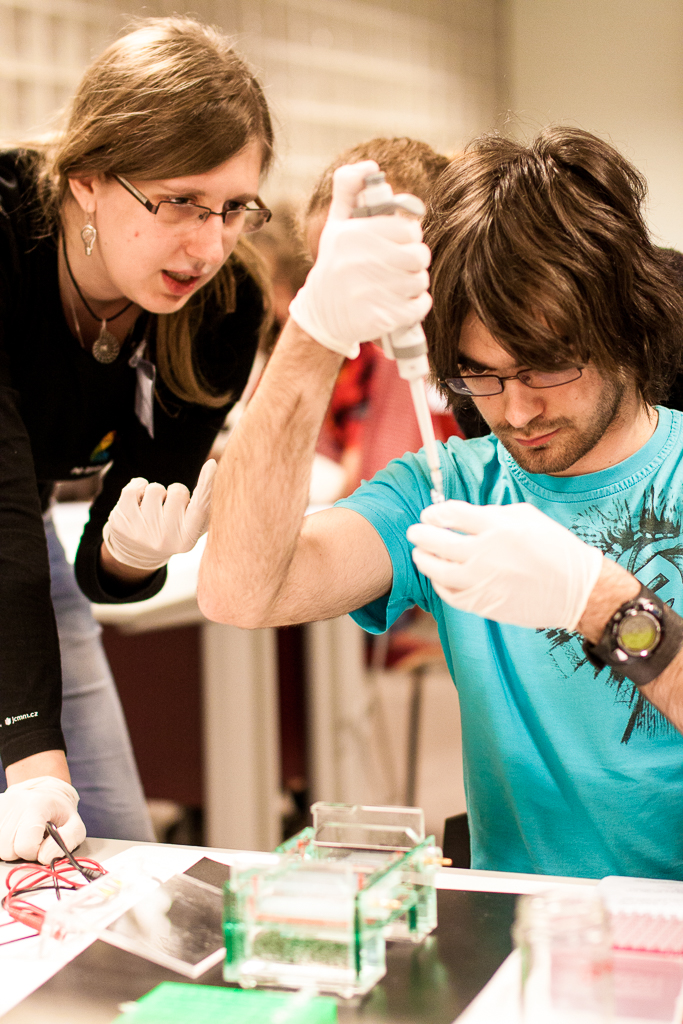 